CATANDUVAS, 7 A 11 DE JUNHO DE 2021PROFESSORA:SEGUNDA PROFESSORA: ALUNA:SÉRIE: 5º ANO VESPERTINOESCREVA OS NÚMEROS DE 210 ATÉ 220.............................................................................................................................................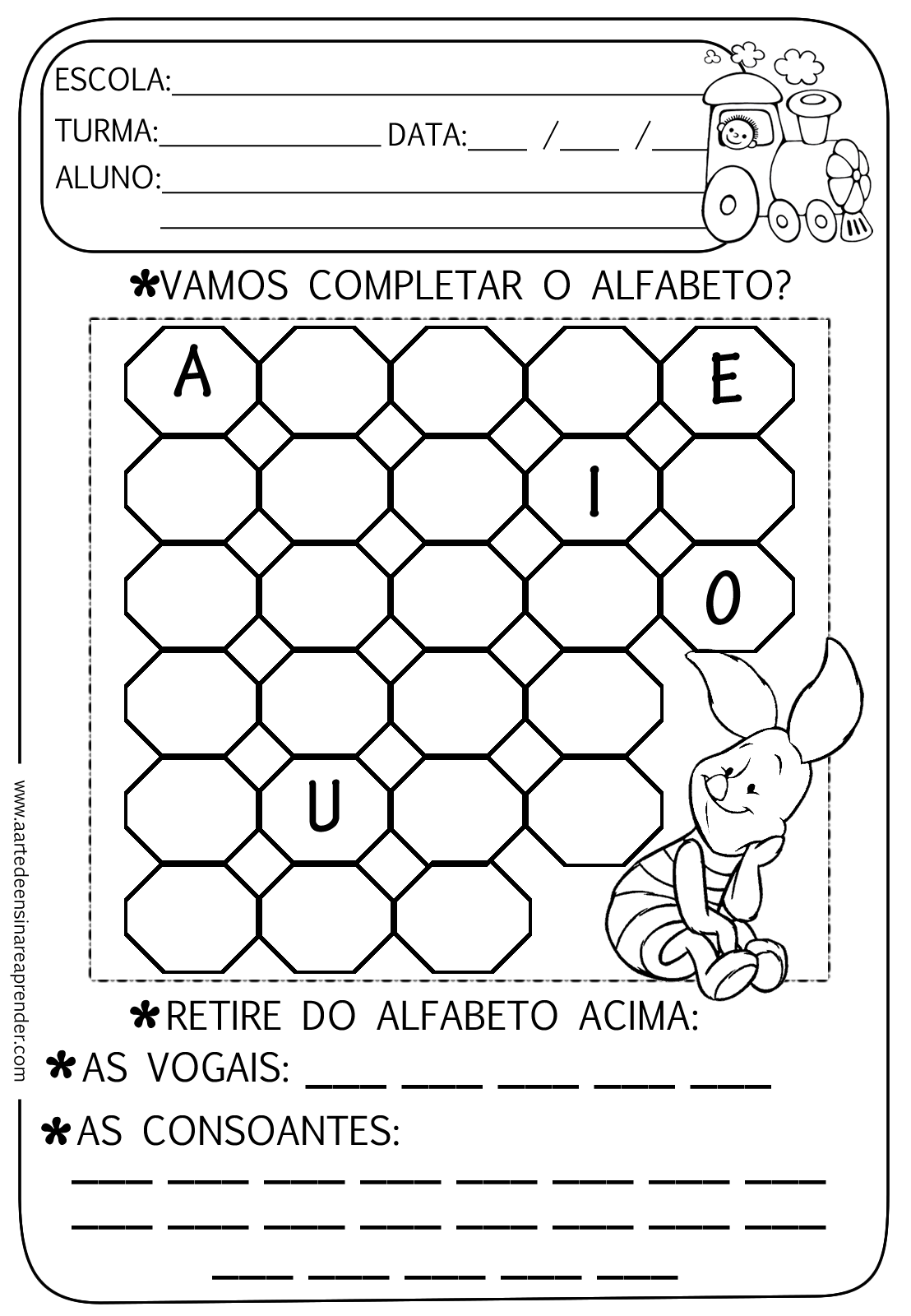 LEIA AS PALAVRAS COM A AJUDA DOS PAIS:PINTE AS SÍLABAS ACIMA CONFORME A LEGENDA:ZA		ZI		ZE		ZO		ZU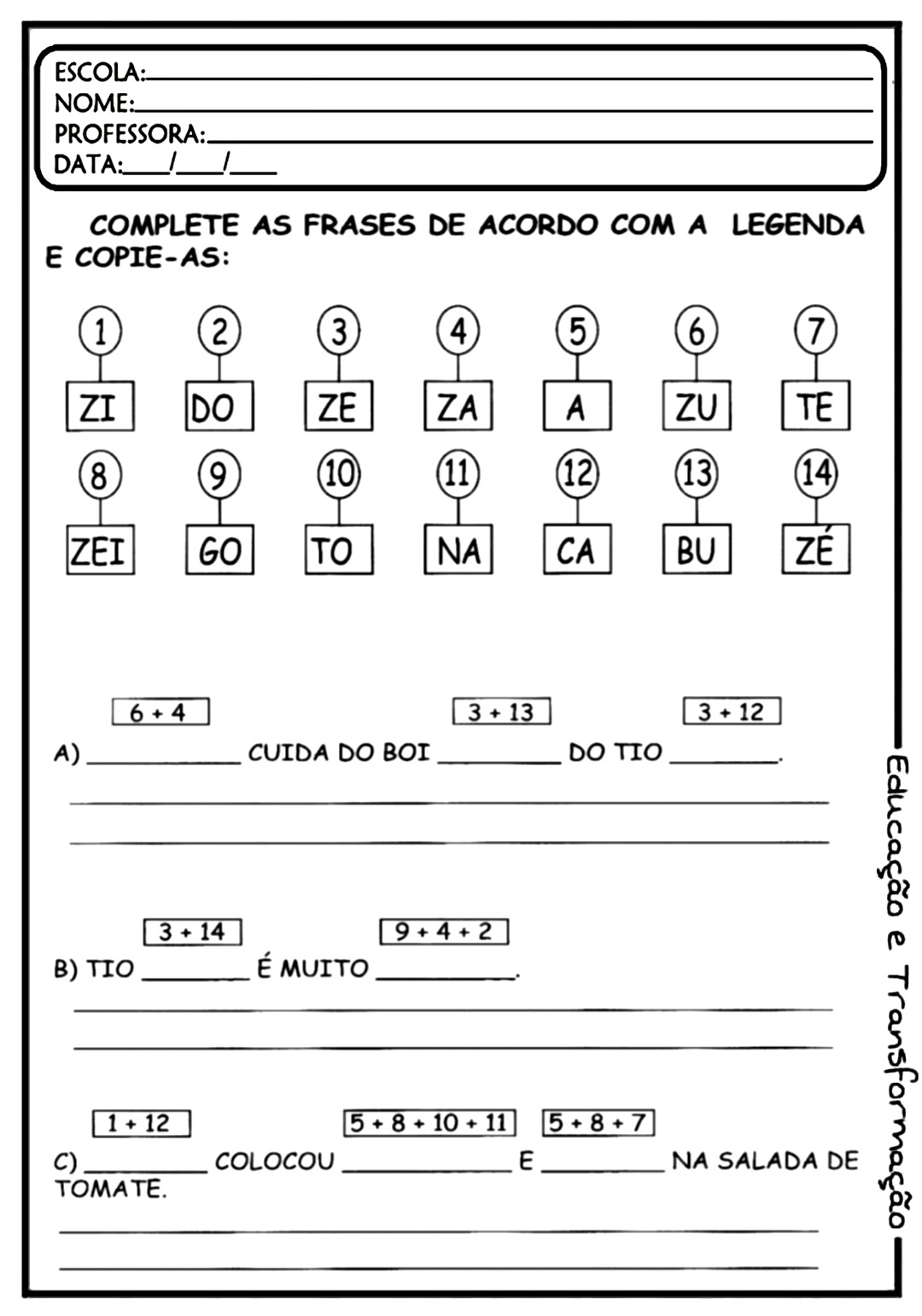 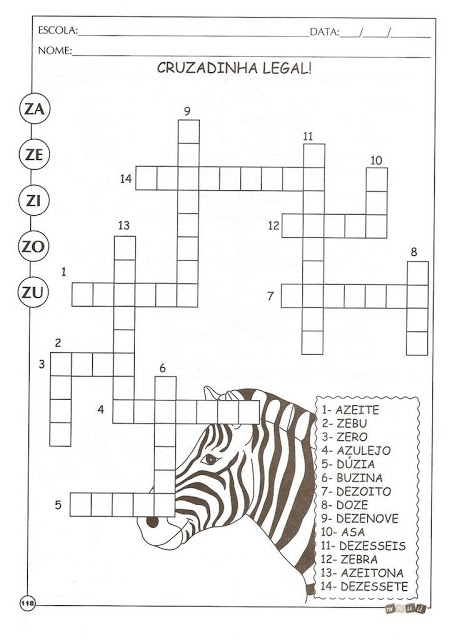 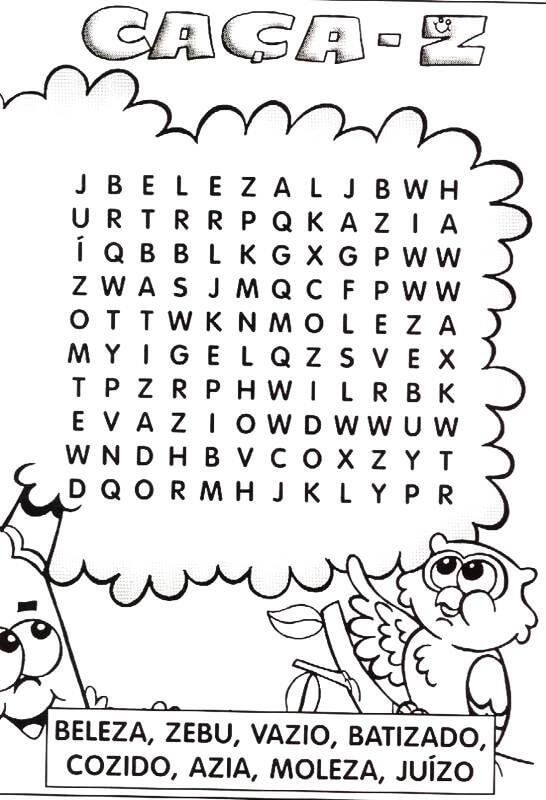 ZEBRADEZENACOZIDOZÍPERZINCOZERARZANGADOZUMBIZODÍACOZELADORAZEITONAZASPARAZULEJOAZULAZIAZEROZEZÉZELARAMIZADEDÚZIAANZOLZOON